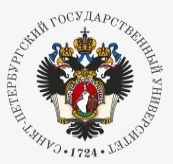 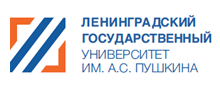 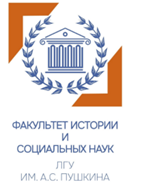 УВАЖАЕМЫЕ КОЛЛЕГИ!Государственное автономное образовательное учреждение высшего образования Ленинградской области«ЛЕНИНГРАДСКИЙ ГОСУДАРСТВЕННЫЙУНИВЕРСИТЕТимени А.С. ПУШКИНА»(факультет истории и социальных наук)и Федеральное государственное бюджетное образовательное учреждение высшего образования 
«САНКТ-ПЕТЕРБУРГСКИЙ ГОСУДАРСТВЕННЫЙ УНИВЕРСИТЕТ» (Институт истории)приглашают вас принять участие в круглом столе, посвящённом памяти героя Великой Отечественной войны, кавалера семи боевых орденов, генерал-майораАлександра Васильевича Пыльцына «Штрафбат. От Сталинграда до Берлина – искупление через наказание»18 ноября 2023 г., Санкт-Петербург, г. ПушкинК участию в обсуждении указанной темы приглашаются специалисты по отечественной истории, истории Великой Отечественной войны, филологи, юристы, культурологи, краеведы, представители общественных организаций, магистранты и студенты вузов.Круг проблем, выносимых на обсуждение:Штрафбаты: правда и мифы.Выдающиеся штрафники: фронтовые судьбы.Штрафные роты и их специфика. Приказ №227 и его значение.Освобождение Европы – военный и политические аспекты.Фальсификации истории Великой Отечественной войны и их разоблачение.Истоки победы Советского народа в Великой Отечественной войне. Приказ №227 и штрафники во фронтовом искусстве периода Великой Отечественной войны.«Окопная правда» и особенности ее изучения.Работа мероприятия будет организована в формате круглого стола.Индивидуальные заявки на участие в круглом столе (статьи для публикации) принимаются до 1 ноября 2023 г.Условия участия: Участникам необходимо отправить заявку и тексты статей (при необходимости) на электронную почту E-mail: v.levashko@lengu.ru, vo-levashko@yandex.ru (с пометкой «на круглый стол Штрафбаты»). Ответственные за проведение конференции – зав. кафедрой истории, канд. ист. наук, доц. Левашко Вадим Олегович; д-р ист. н., проф. Василик Владимир Владимирович.Наш адрес: 196605, Санкт-Петербург, г. Пушкин, Петербургское шоссе, д.10. Дополнительную информацию о работе конференции Вы можете получить по e-mail: v.levashko@lengu.ru; fvasilik@mail.ru Образец заявкиЗАЯВКА на участие в работе круглого стола ««Штрафбат. От Сталинграда до Берлина – искупление через наказание»»Фамилия, имя, отчествоТелефон /  E-mailПолное наименование организации (точное официальное название)Ученая степеньУченое званиеДолжностьТема выступленияФорма участия: выступление/ выступление с публикацией.Название статьи (при публикации материалов)